Advice for bedtime routines & improved sleepLearn about the importance of sleep and how it influences your child’s health and well-being.Plus the chance to ask questions and help improve your child’s sleep.Led by Karen Thompson from the Healthy Child TeamWednesday November 6th 2-3pmGrove Road Community Primary School01423 506060admin@groveroad.n-yorks.sch.uk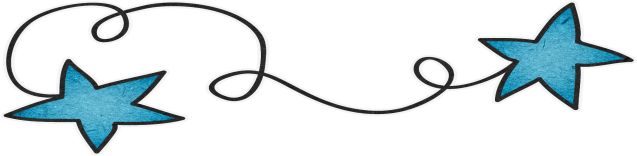 